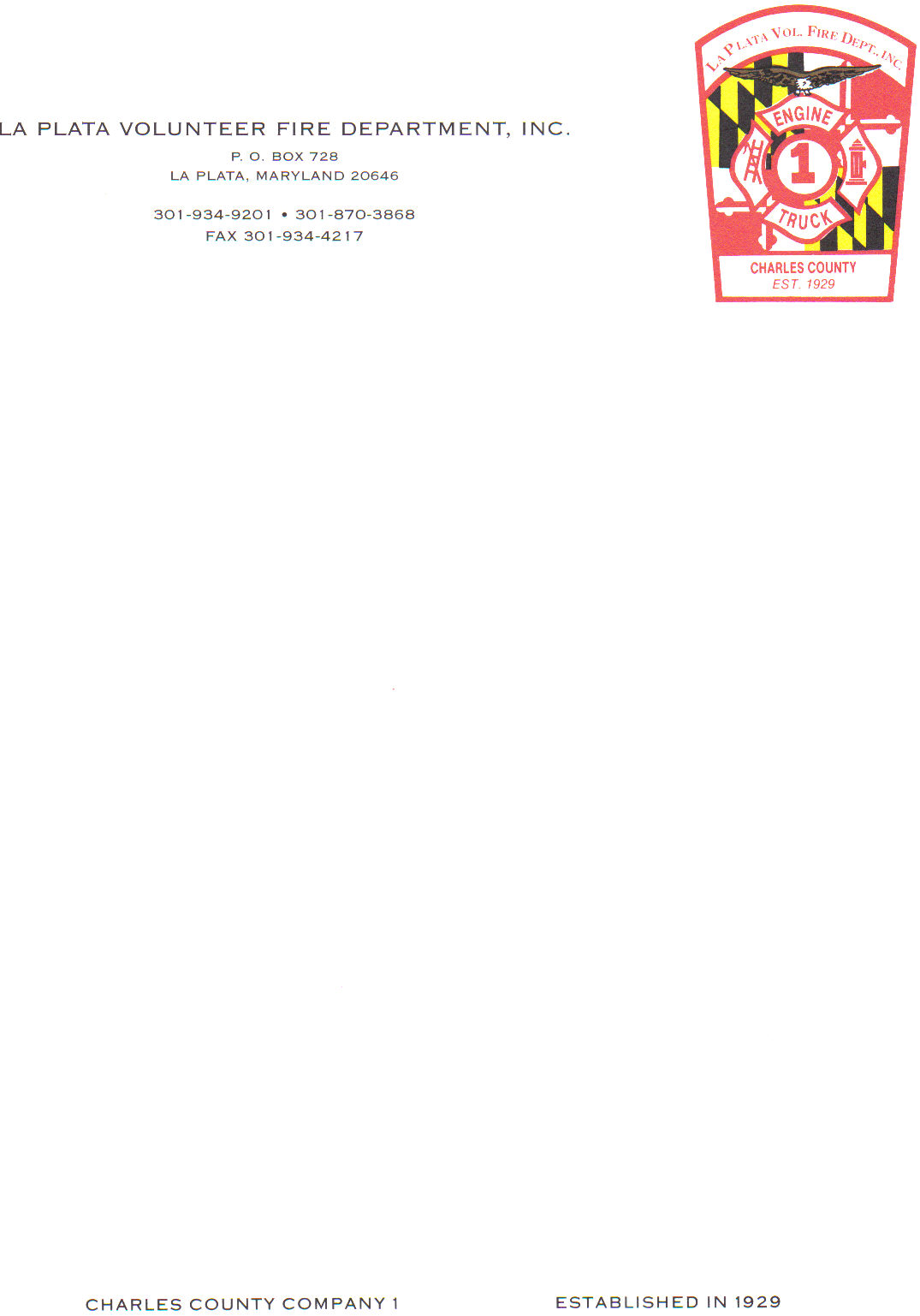 September 1, 2022	The La Plata Volunteer Fire Department regrets to announce the passing of Past Captain and former Member David H. Franklin. Mr. Franklin passed away on August 27 2022 surrounded by his family and friends. Mr. Franklin faithfully served our department and the community for many years. The arrangements are as followedViewingTuesday, September 6th, 2022Viewing Times 1700-1900Held at 911 Washington Ave. (Station Hall)Wednesday, September 7th, 2022Viewing Times 1000-1200Held at 911 Washington Ave. (Station Hall)Funeral Services (Fireman’s Prayer Service)Wednesday, September 7th, 20221200Held at 911 Washington Ave. (Station Hall)IntermentLa Plata United Methodist CemeteryCharles St., Dentsville, MarylandRepassLa Plata Volunteer Fire Station HallApparatusAny department wishing to bring apparatus for the procession, please contact Fire Chief Ryan Sekuterski for your assignmentsStation Phones:	301-934-9201 or 301-870-3868Chief Sekuterski:  	301-542-7264 (Cell)		Respectfully,Ryan J. SekuterskiFire Chief